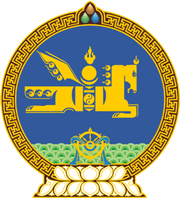 МОНГОЛ УЛСЫН ХУУЛЬ2022 оны 04 сарын 29 өдөр                                                                  Төрийн ордон, Улаанбаатар хот     ГААЛИЙН АЛБАН ТАТВАРААС     ЧӨЛӨӨЛӨХ ТУХАЙ1 дүгээр зүйл.Элсэн чихэр, ёотон, хүнсний ургамлын тос, цагаан будааг импортлоход гаалийн албан татвараас тус тус чөлөөлсүгэй. 2 дугаар зүйл.Энэ хуулийн 1 дүгээр зүйлд заасан барааны жагсаалтыг “Барааг тодорхойлох, кодлох уялдуулсан систем /БТКУС/”-ийн ангиллын дагуу Монгол Улсын Засгийн газар батална. 3 дугаар зүйл.Энэ хуулийг Монгол Улсын 2022 оны төсвийн тухай хуульд өөрчлөлт оруулах тухай хууль хүчин төгөлдөр болсон өдрөөс эхлэн 2022 оны 12 дугаар сарын 31-ний өдрийг дуустал дагаж мөрдөнө. 	МОНГОЛ УЛСЫН 	ИХ ХУРЛЫН ДАРГА 				Г.ЗАНДАНШАТАР